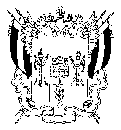 ТЕРРИТОРИАЛЬНАЯ ИЗБИРАТЕЛЬНАЯ КОМИССИЯ
БОКОВСКОГО  РАЙОНА РОСТОВСКОЙ ОБЛАСТИПОСТАНОВЛЕНИЕ                                                       ст. Боковская         Заслушав информацию секретаря территориальной избирательной комиссии Н. А. Власенко о ходе выполнения плана мероприятий комиссии по информированию и правовому просвещению избирателей (Далее – План) в 2020 году (прилагается), территориальная избирательная комиссия Боковского района Ростовской области ПОСТАНОВЛЯЕТ:	1. Одобрить исполнение Плана за 2020 год.	2. Секретарю территориальной избирательной комиссии Н. А. Власенко подготовить план мероприятий комиссии по информированию и правовому просвещению избирателей на 2021 год.	3.  Разрешить председателю территориальной избирательной комиссии С. Л. Говорухину и секретарю комиссии Н. А. Власенко уточнять в случае необходимости сроки выполнения мероприятий плана, с последующим уведомлением об этом членов территориальной избирательной комиссии с правом решающего голоса.  	4. Разместить данное постановление на официальном сайте  комиссии.	5. Контроль за исполнением настоящего постановления оставляю за собой.   27 ноября 2020 г.№ 159-1О ходе выполнения плана мероприятий комиссии по информированию и правовому просвещению избирателей в 2020 годуПредседатель комиссииСекретарь комиссии                                                                                             С.Л.   Говорухин                                 Н. А. Власенко